УКРАЇНАФЕДОРІВСЬКА СІЛЬСЬКА РАДАПОЛОГІВСЬКОГО РАЙОНУ ЗАПОРІЗЬКОЇ ОБЛАСТІвосьмого скликаннядруга сесіяРІШЕННЯ23.12 2020 року                                                                                             № 33 с.ФедорівкаПро затвердження Програми «Утримання, розвитку, поточного та капітального ремонту доріг, розташованих на території  Федорівської сільської ради» на 2021 рікЗгідно Бюджетного кодексу України, Законів України «Про місцеве самоврядування в Україні», відповідно до Законів України „Про автомобільні дороги”, „Про дорожній рух”, „Про транспорт”, „Про автомобільний транспорт”, „Про джерела фінансування дорожнього господарства України”, постанови Кабінету Міністрів України від 30 березня 1994 р. № 198 „Про затвердження Єдиних правил ремонту і утримання автомобільних доріг, вулиць, залізничних переїздів, правил користування ними та охорони” (із змінами), Федорівська сільська рада Пологівського району  Запорізької областів и р і ш и л а:1.Затвердити Програму «Утримання, розвитку, поточного та капітального ремонту доріг, розташованих на території  Федорівської сільської ради на 2021 рік (далі - Програма), що додається.2. Фінансовому відділу ФСР передбачити кошти на фінансування Програми на 2021 рік в сумі 290 000 грн 00 коп (двісті дев‘яносто тисяч гривень 00 коп)3. Контроль за виконанням рішення покласти на постійну депутатську комісію з питань фінансів, бюджету, планування соціально-економічного розвитку, інвестицій та міжнародного співробітництва.Сільський голова                                                            Володимир ЧЕРНОУС                                                                                           ЗАТВЕРДЖЕНО         Рішенням   Федорівської        сільської ради                                                                                            від 23.12.2020 № 33П Р О Г Р А М А«Утримання, розвитку, поточного та капітального ремонту доріг, розташованих на території  Федорівської сільської ради» на 2021 рік                                          1.Загальні положення      Програма «Утримання, розвитку, поточного та капітального ремонту доріг, розташованих на території  Федорівської сільської ради» на 2021 рік (надалі Програма) розроблена відповідно до  Конституції України,  Закону України ,,Про місцеве самоврядування в Україні ”, Законів України ,,Про дорожній рух’’, ,,Про автомобільні дороги’’ та  статті 91 Бюджетного кодексу України.      Програма визначає основні напрямки утримання, реконструкції, капітального, поточного ремонту, розвитку мережі автомобільних доріг, упорядкування дорожнього господарства. На основі цієї Програми здійснюватиметься прийняття рішень щодо забезпечення належного функціонування мережі автомобільних доріг  та вулиць  Федорівської територіальної громади та подальшого її розвитку у 2021 році.      Кошти, які виділялись на  ремонт дорожніх об'єктів не могли в повній мірі вирішити проблему на основних напрямках транспортних потоків. Від технічного стану  доріг та вулиць у значній мірі залежать витрати на їх поточний ремонт, економічні втрати від дорожньо-транспортних пригод.
Основна проблема полягає в тому, що транспортно-експлуатаційний стан автомобільних доріг  та вулиць в населених пунктах громади не може забезпечити швидкий, комфортний, економічний і безпечний рух транспортних засобів.    2. Мета Програми      Головною метою Програми є створення належних умов руху транспортних засобів, значне підвищення безпеки руху автотранспорту та пішоходів, зниження аварійності на дорогах, збереження існуючої мережі доріг, подальший розвиток дорожнього господарства населених пунктів громади.    Координація діяльності щодо виконання Програми здійснюється Федорівською сільською радою.3. Завдання Програми Програмою визначено такі основні завдання: 
     - реконструкція та капітальний ремонт автомобільних доріг;       - поточний ремонт доріг та вулиць населених пунктів ;     - утримання доріг та вулиць населених пунктів, в тому числі  в зимовий період, грейдерування доріг , що не мають  твердого покриття     - підвищення безпеки дорожнього руху, в тому числі за рахунок  встановлення дорожніх знаків та  нанесення дорожньої  розмітки;     - захист навколишнього природного середовища в процесі ремонтів та реконструкції автомобільних доріг.    Першочергово здійснюватимуться роботи, спрямовані на збереження існуючої мережі  доріг та вулиць населених пунктів.     Черговість проведення ремонту та реконструкції доріг визначається після прийняття  селищною радою бюджету на відповідний рік,  шляхом затвердження   переліку  автодоріг, які підлягатимуть ремонту в поточному році.4. Шляхи реалізації Програми    Реалізація Програми забезпечить поліпшення транспортно-експлуатаційного стану існуючих доріг та вулиць, підвищення безпеки дорожнього руху та екологічної безпеки автомобільних доріг, підвищення якості автомобільних доріг за рахунок впровадження прогресивних проектних рішень та сучасних технологій, розвиток дорожньої інфраструктури та поліпшення інформаційного забезпечення учасників дорожнього руху, удосконалення управління автомобільними дорогами.5. Заходи та орієнтовні обсяги фінансування Програми     Фінансування Програми здійснюватиметься в межах асигнувань, передбачених сільським бюджетом, та іншими джерелами, не забороненими законодавством.     У ході реалізації заходів Програми можливі корегування, зміни, уточнення, доповнення, пов’язані з фактичним надходженням коштів на реалізацію розділів Програми, уточненням обсягів робіт виходячи з реальних можливостей бюджету та потреб у виконанні тих чи інших робіт.6. Результативні показники Програми      Виконання Програми забезпечить:     - збереження існуючої мережі доріг комунальної власності від руйнування;
     - ліквідацію незадовільних умов руху автотранспорту, у тому числі маршрутів загального користування, на аварійних ділянках шляхом проведення на них ремонтних робіт;   - покращення транспортного, пішохідного зв’язку та безпеки дорожнього руху;
     - покращення експлуатаційного стану доріг та вулиць в населених  пунктах громади;
     - ефективне використання наявних коштів та підвищення якості робіт, що виконуються, у тому числі шляхом упровадження нових матеріалів та технологій;
     - зменшення кількості дорожньо-транспортних пригод;
     - удосконалення системи управління автомобільними дорогами;
     - залучення інших джерел фінансування на будівництво, реконструкцію та капітальний ремонт автомобільних доріг.     7. Організація виконання та контролю за ходом виконання Програми     Виконання заходів Програми організовує Федорівська  сільська рада.     Координацію роботи і контроль за виконанням даної Програми здійснює постійна комісія Федорівської сільської ради  з питань земельних відносин, природокористування, планування території, будівництва, архітектури, комунальної  власності,  житлово-комунального  господарства  та  благоустрою  території  ради.Діловод загального відділу                                    Тетяна ШЕЧКОВА   Додатокдо Програми ЗАХОДИ,до  Програми «Утримання, розвитку, поточного та капітального ремонту доріг, розташованих на території  Федорівської сільської ради»                                                              на 2021 рікДіловод загального відділу                                    Тетяна  ШЕЧКОВА       № з/пзміст заходуТермін виконанняПрогнозований обсяг фінансування,  грн.Джерело фінансування1Поточний ремонт вулиць сіл Федорівка, Балочки, Новоселівка, ШевченкоБерезень-вересень260000Сільський бюджет2Грейдерування доріг з підгортаннямБерезень-вересень30000Сільський бюджетВсьогоВсього290000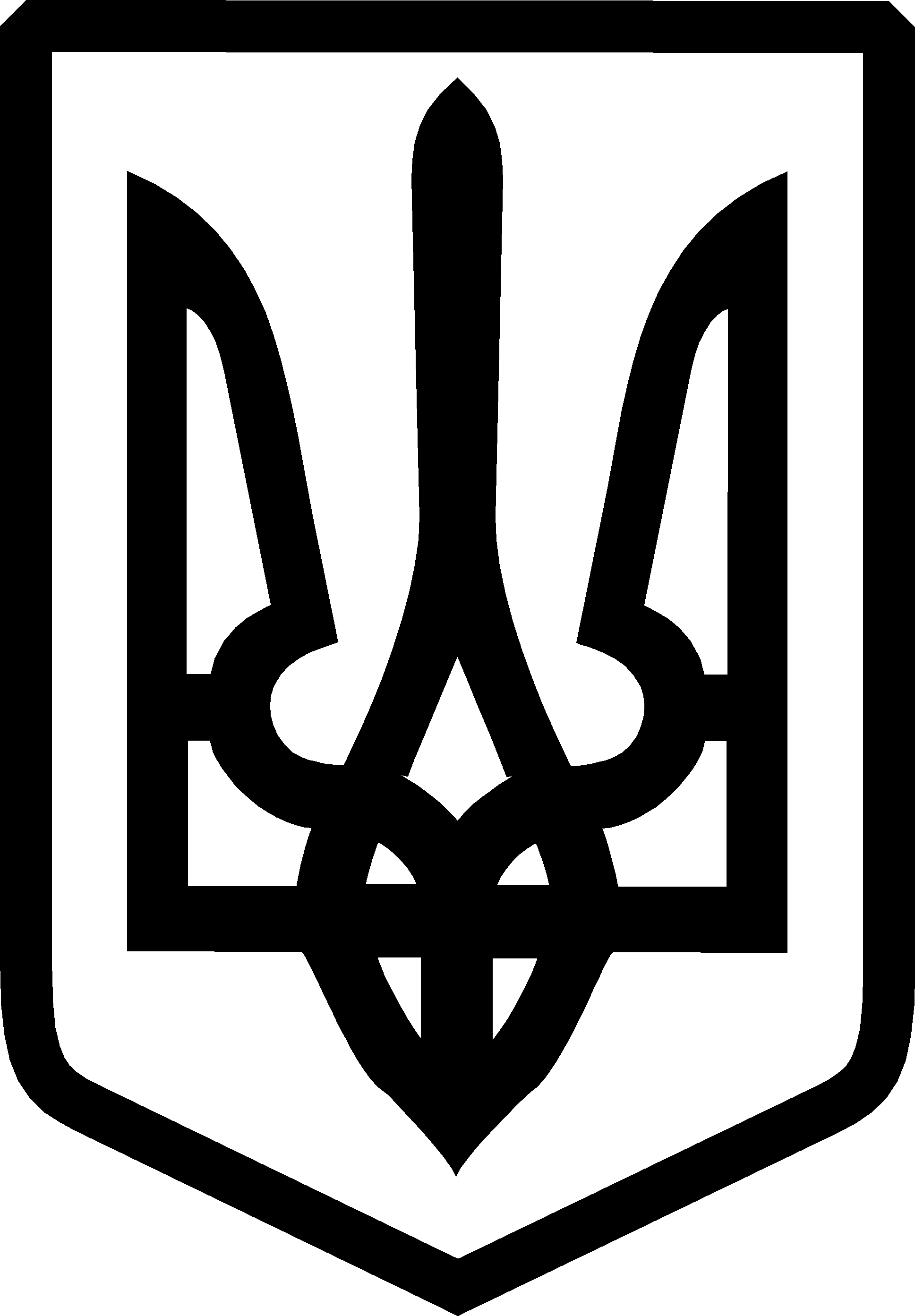 